ПриложениеЗадания группам.I. Представьте проект этикетки для пива. Защитите свой проект по направлениям: 	                        А)  - основная идея;			Б)  -  художественные средства;В)-социальная группа, на которую направлено воздействие.                                                        (В помощь вам – эксперимент художника)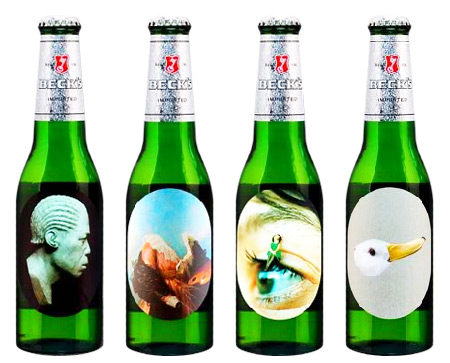 II. Составьте листовки агитационного характера:				А) листовка для девушек;				Б) листовка для юношей.Оценка:мое личное отношение к этому;отношение к этому школы, семьи, общества;отношение к этому врачей (есть ли опасность для здоровья);законность – незаконность.Вариант А				Вариант БСоглашусь				 ОткажусьМой ответственный выборТворческая работа группы № 1.Плакат антиалкогольного содержания.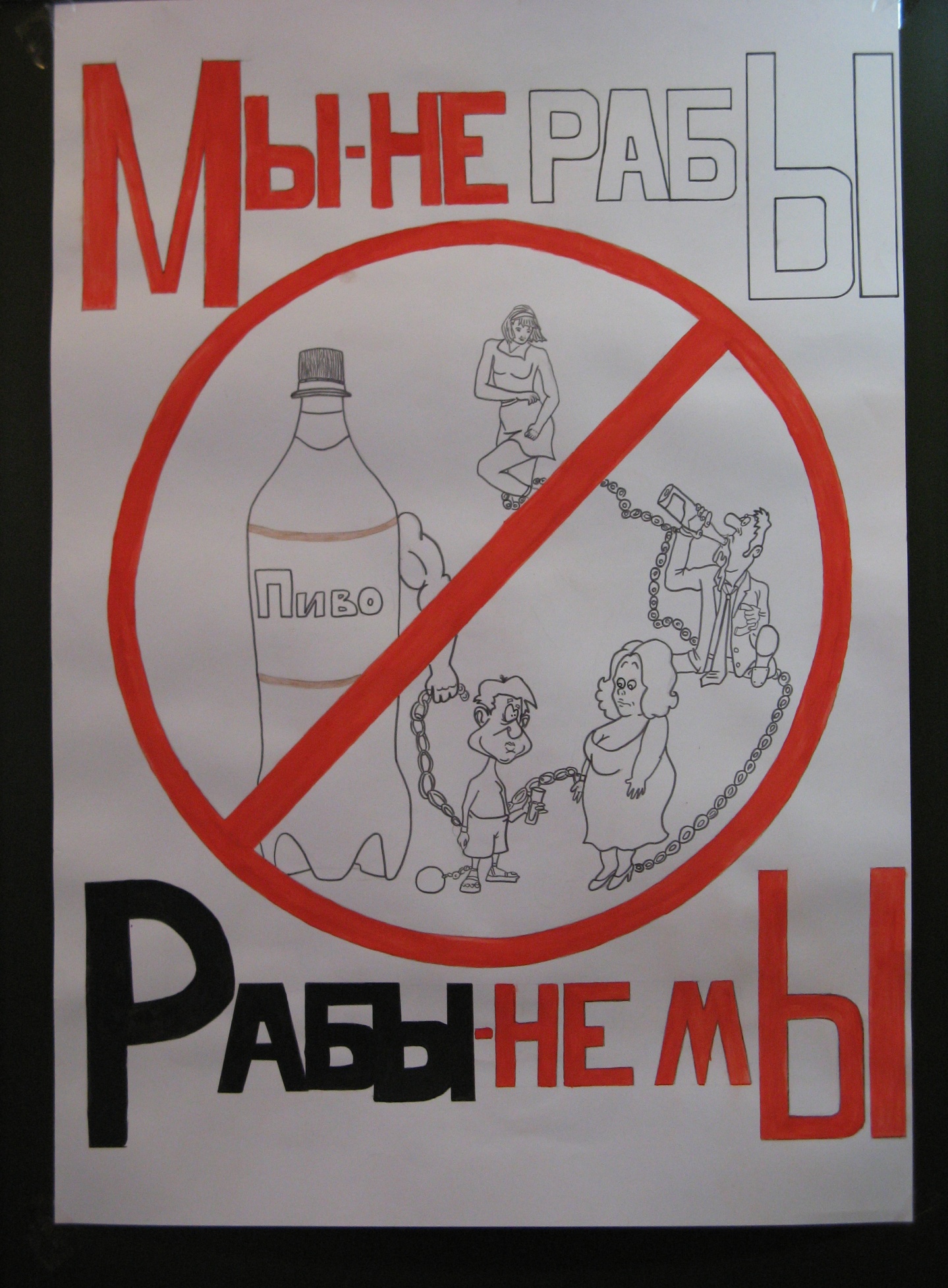 Анкета для родителей.Знаете ли Вы о существовании проблемы подросткового пивного алкоголизма?	А) да	Б) нет Как Вы относитесь к употреблению пива подростками?			А) положительно										Б) отрицательно										В) резко отрицательноУпотребляет ли пиво Ваш ребенок?							А) да												Б) нет												В) не знаюСчитаете ли Вы, что употребление пива вредно для подростка?			А) да												Б) нет												В) не знаю						Считаете ли Вы, что употребление пива вредно для взрослых?			А) да												Б) нет												В) не знаюСогласны ли Вы с утверждением, что в пиве полезных свойств больше, чем вредных?		А) да										Б) нет										В) не знаюРазговаривали ли Вы со своим ребенком о вреде пива?				А) да												Б) нетКакой аргумент в разговоре о вреде пива Вам   кажется самым весомым?	_______________________________________________________________Интересует ли Вас этот вопрос в отношении друзей Вашего ребенка?	А) да												Б) нет												В) не задумывал… (- ся;- ась) Анкета для подростков.Ваш возраст. Ваш пол.Как вы относитесь к употреблению пива подростками? 				А) осуждаю										Б)  безразлично										В)  приветствую										Как вы считаете, почему молодые люди пьют пиво?					А) хотят казаться взрослыми								Б) на них оказывается давление							В) «круто» В вашей семье пьют пиво?									А) да												Б) нетА  Вы пьете пиво?										А) да												Б) нетЕсли вы пьете, то назовите причины, почему вы это делаете?			__________________________________________________Как вы относитесь к  сверстникам, употребляющим пиво?А) положительноБ) отрицательноВ) безразлично      10. Если Вы употребляете пиво, то как это происходит:							А) часто													Б) редко													В) сам бы не пил, если бы друзья не пили							Г) не пил бы, если бы не предлагали       9. Как вы считаете, ваш(а) будущий(ая) супруг(а) будет пить пиво?				а) да			б) нет       10. Вы знаете о последствиях этой вредной привычки для здоровья?Анкета для учителейКак Вы относитесь к употреблению пива подростками?А) отрицательноБ) резко отрицательноВ) безразлично 2. Употребляют ли пиво ваши воспитанники?А) даБ) нетВ) не знаю3. Назовите главный мотив употребления пива подростками:				А) стремление выделиться									Б) стремление казаться взрослым								В) не отставать от товарищей								 	Г) другое…								4. Поднимали ли родители вопрос об употреблении пива их детьми на родительском собрании?		А) да 										           		 Б) нет5. Понимают ли родители опасность подросткового пивного алкоголизма?		А) да													Б) нет6. Проводились ли Вами лекции для родителей по данной проблеме?			А) да													Б) нет											 7. Существует ли в вашем классном сообществе совместная стратегия (классный руководитель + родители) борьбы с употреблением пива?					А) да													Б) нет										             8. Как Вы считаете, можете ли Вы справиться с этой проблемой в своем классе?  		А) да													Б) нет													В) затрудняюсь ответить9. Как Вы считаете, какие способы наиболее эффективны в борьбе с данной вредной привычкой?		